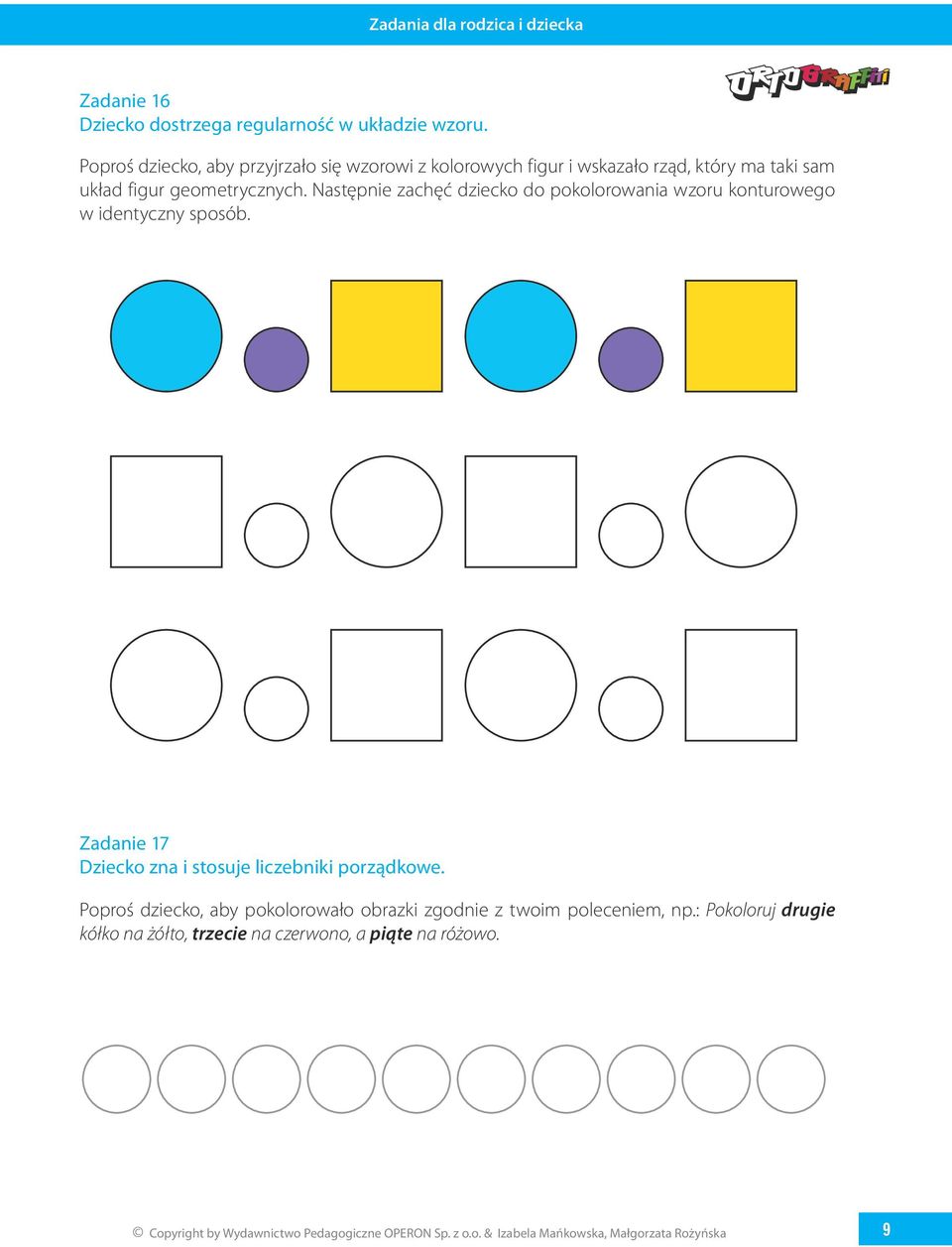 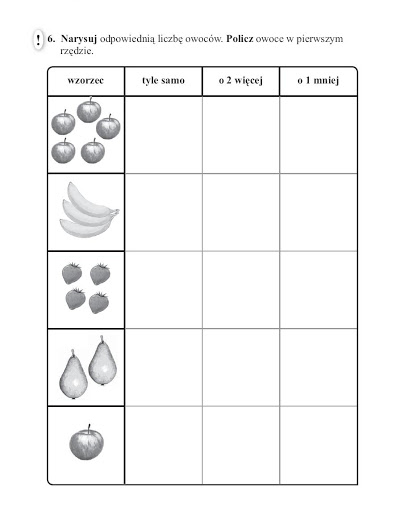 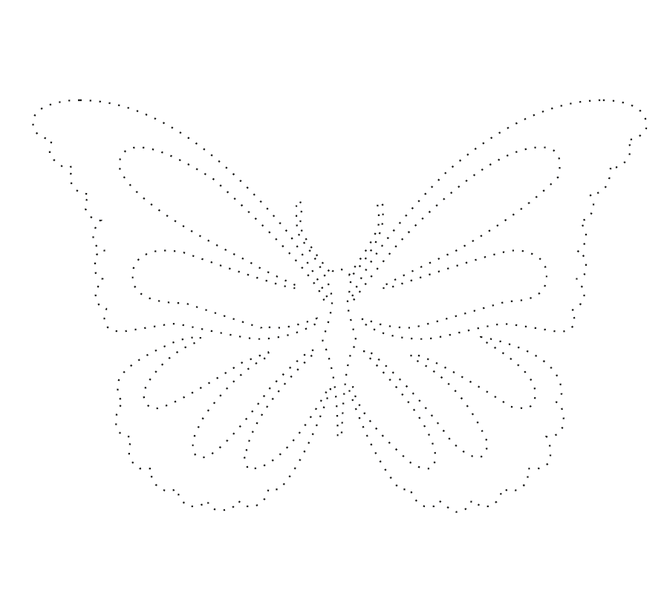 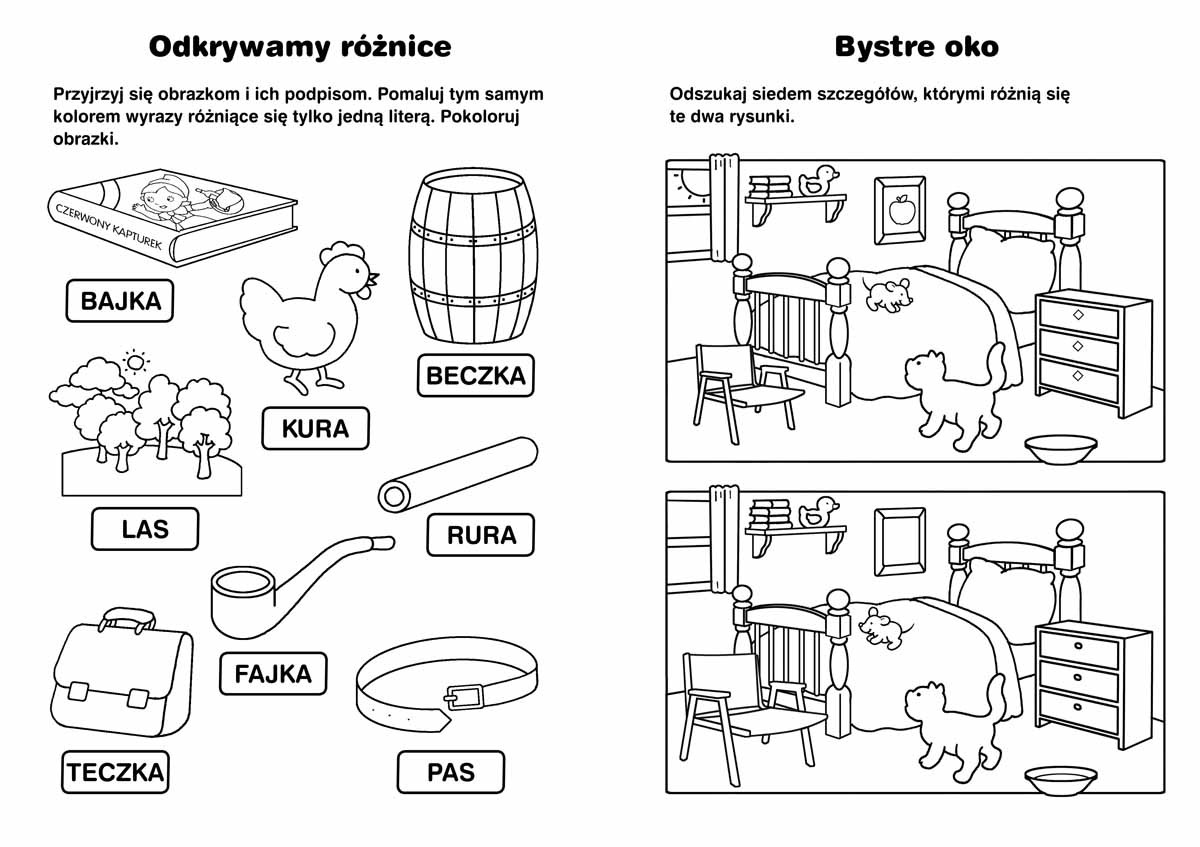 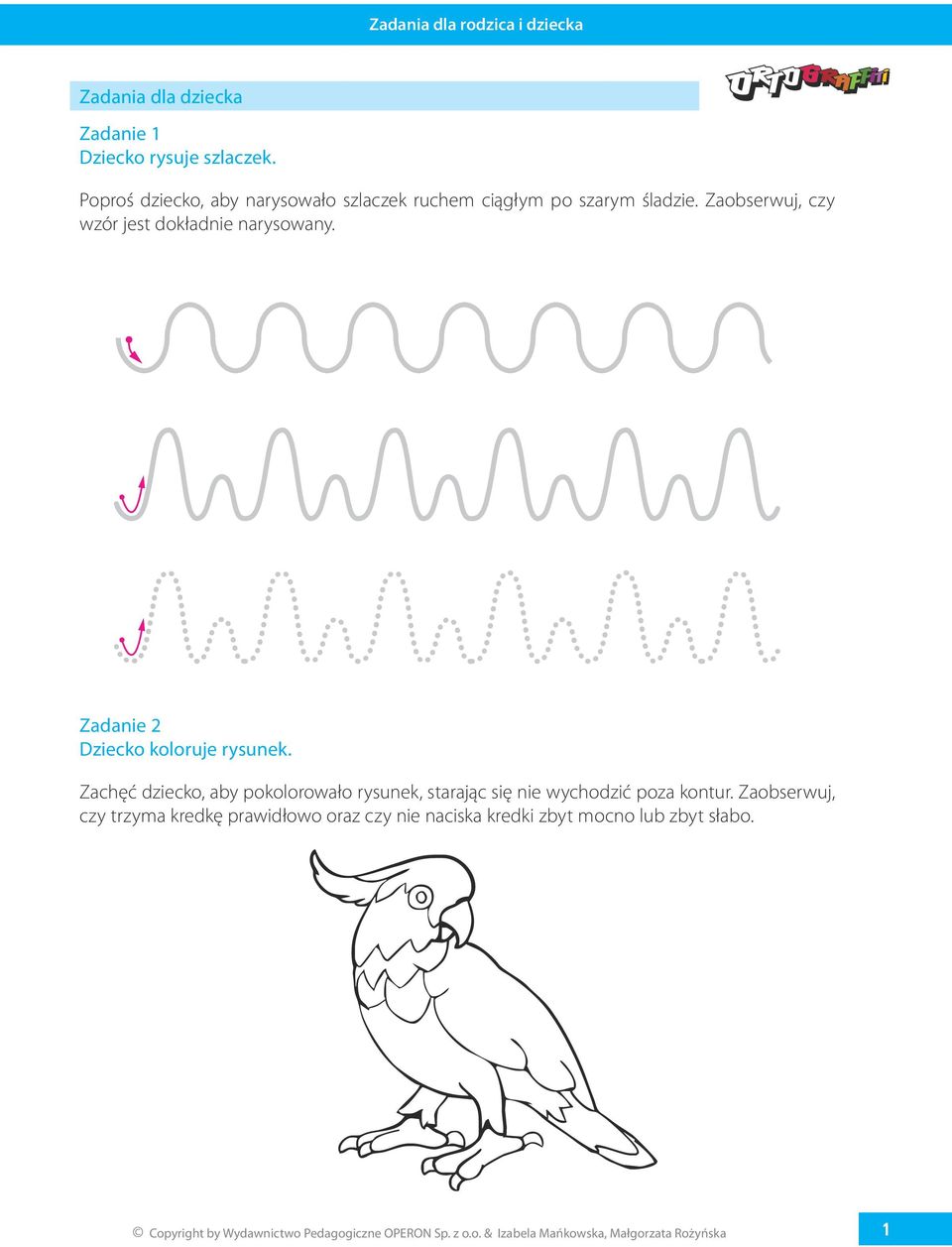 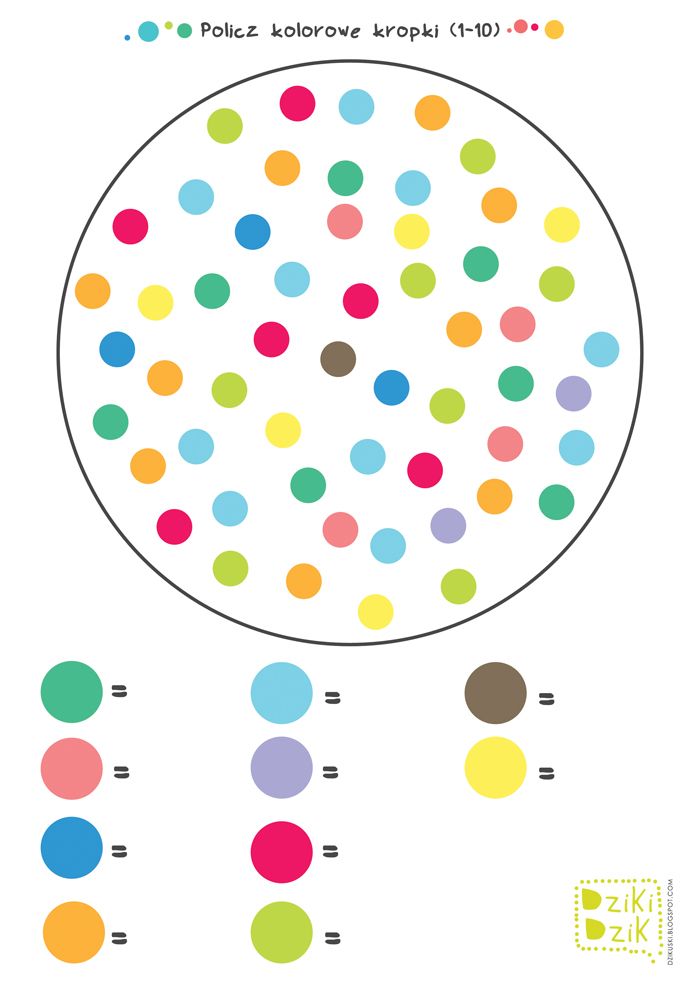 Pokoloruj obrazki.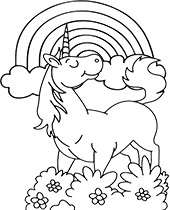 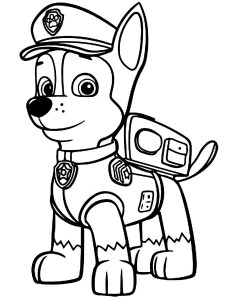 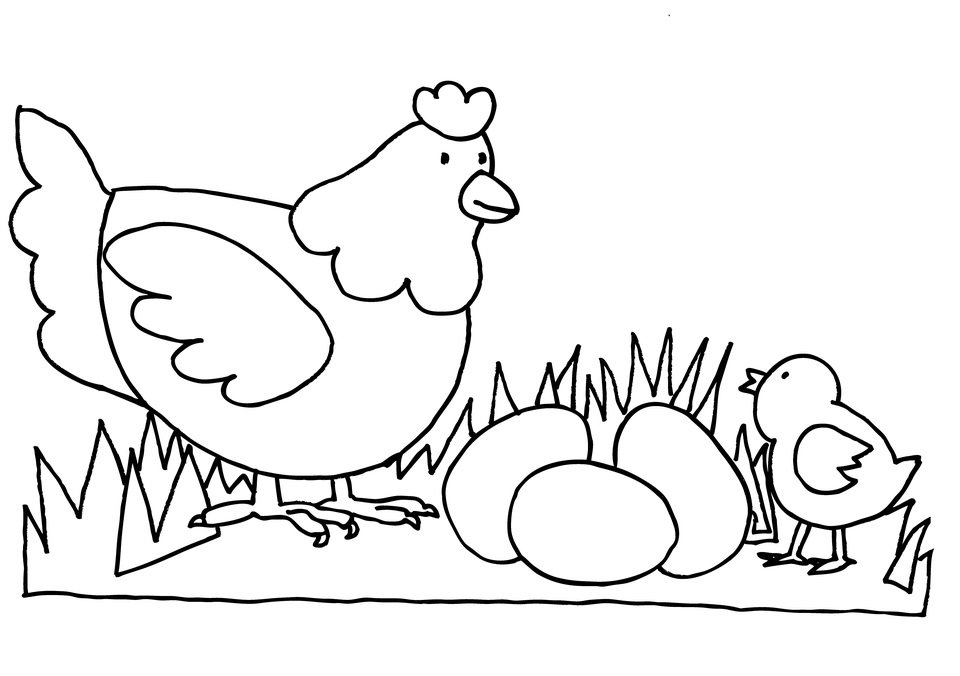 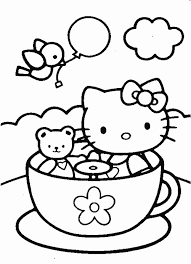 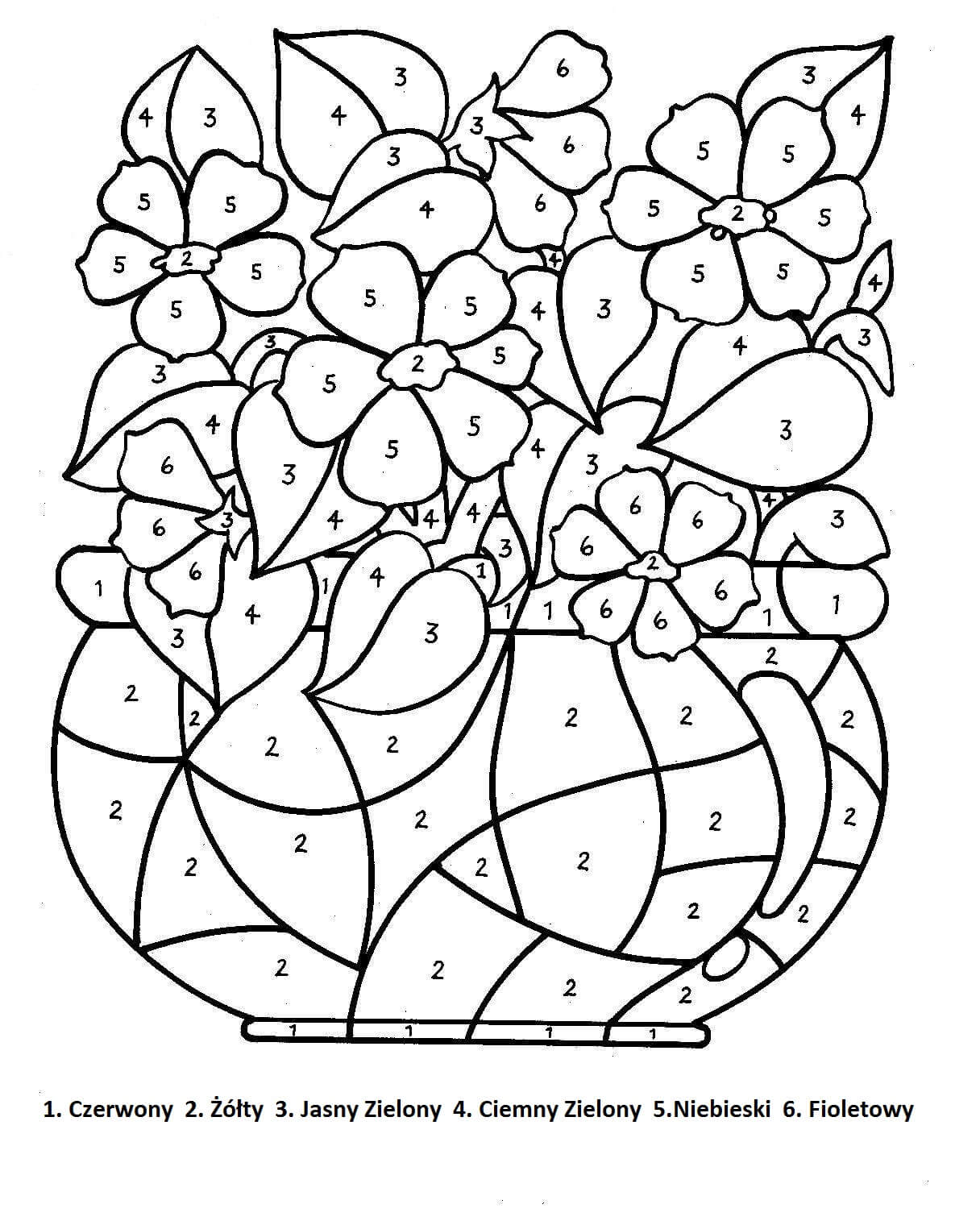 